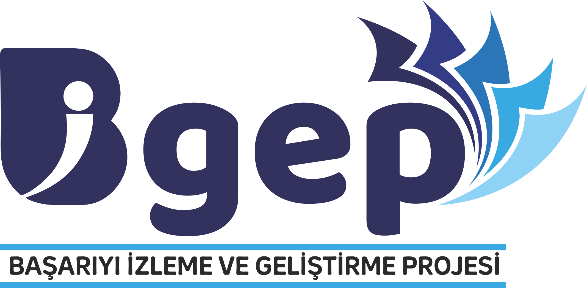 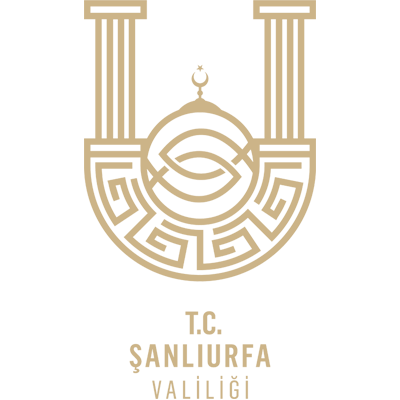 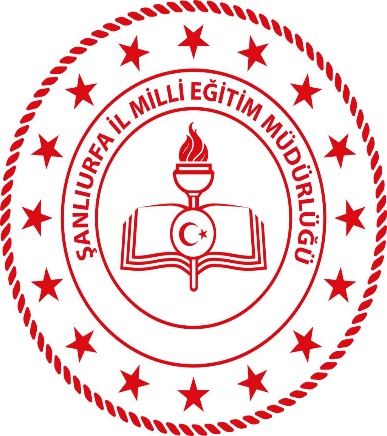 2023-2024 EĞİTİM ÖĞRETİM YILI BAŞARIYI İZLEME VE GELİŞTİRME PROJESİ (BİGEP)İYİ UYGULAMA ÖRNEKLERİ BAŞVURU FORMU2023-2024 EĞİTİM ÖĞRETİM YILI BAŞARIYI İZLEME VE GELİŞTİRME PROJESİ (BİGEP)İYİ UYGULAMA ÖRNEKLERİ BAŞVURU FORMU2023-2024 EĞİTİM ÖĞRETİM YILI BAŞARIYI İZLEME VE GELİŞTİRME PROJESİ (BİGEP)İYİ UYGULAMA ÖRNEKLERİ BAŞVURU FORMU2023-2024 EĞİTİM ÖĞRETİM YILI BAŞARIYI İZLEME VE GELİŞTİRME PROJESİ (BİGEP)İYİ UYGULAMA ÖRNEKLERİ BAŞVURU FORMU2023-2024 EĞİTİM ÖĞRETİM YILI BAŞARIYI İZLEME VE GELİŞTİRME PROJESİ (BİGEP)İYİ UYGULAMA ÖRNEKLERİ BAŞVURU FORMU2023-2024 EĞİTİM ÖĞRETİM YILI BAŞARIYI İZLEME VE GELİŞTİRME PROJESİ (BİGEP)İYİ UYGULAMA ÖRNEKLERİ BAŞVURU FORMU2023-2024 EĞİTİM ÖĞRETİM YILI BAŞARIYI İZLEME VE GELİŞTİRME PROJESİ (BİGEP)İYİ UYGULAMA ÖRNEKLERİ BAŞVURU FORMU2023-2024 EĞİTİM ÖĞRETİM YILI BAŞARIYI İZLEME VE GELİŞTİRME PROJESİ (BİGEP)İYİ UYGULAMA ÖRNEKLERİ BAŞVURU FORMUBaşvuru BilgileriBaşvuru BilgileriBaşvuru BilgileriBaşvuru BilgileriBaşvuru BilgileriBaşvuru BilgileriBaşvuru BilgileriBaşvuru BilgileriİlçeİlçeHARRANHARRANHARRANHARRANHARRANHARRANOkul/ KurumOkul/ KurumKURUYER İLKOKULUKURUYER İLKOKULUKURUYER İLKOKULUKURUYER İLKOKULUKURUYER İLKOKULUKURUYER İLKOKULUOkul MüdürüAdı SoyadıOkul MüdürüAdı SoyadıMUSTAFA YALDIZMUSTAFA YALDIZMUSTAFA YALDIZMUSTAFA YALDIZMUSTAFA YALDIZMUSTAFA YALDIZTelefonTelefon54255650005425565000E-postaE-postaİyi Uygulamayı Geliştiren ÖğretmenAdı Soyadı  İyi Uygulamayı Geliştiren ÖğretmenAdı Soyadı  CENNET TİLKİCENNET TİLKİCENNET TİLKİCENNET TİLKİCENNET TİLKİCENNET TİLKİOkul/ KurumOkul/ KurumKURUYER İLKOKULUKURUYER İLKOKULUKURUYER İLKOKULUKURUYER İLKOKULUKURUYER İLKOKULUKURUYER İLKOKULUBranşBranşSINIF ÖĞRETMENİSINIF ÖĞRETMENİSINIF ÖĞRETMENİSINIF ÖĞRETMENİSINIF ÖĞRETMENİSINIF ÖĞRETMENİTelefonTelefon53506558185350655818E-postaE-postacennet.tilki6442@gmail. comcennet.tilki6442@gmail. comUygulamayı Geliştiren Diğer ÖğretmenlerUygulamayı Geliştiren Diğer ÖğretmenlerUygulamayı Geliştiren Diğer ÖğretmenlerUygulamayı Geliştiren Diğer ÖğretmenlerUygulamayı Geliştiren Diğer ÖğretmenlerUygulamayı Geliştiren Diğer ÖğretmenlerUygulamayı Geliştiren Diğer ÖğretmenlerUygulamayı Geliştiren Diğer ÖğretmenlerSıra  Adı Soyadı  Adı Soyadı  OkulOkulBranşBranşTelefon123 Uygulama Bilgileri Uygulama BilgileriA. İyi Uygulamanın AdıRitmik Sayma BardaklarıB. İyi Uygulamanın KategorisiAkademik Alanda Uygulanan Çalışmalar,Proje Çalışmaları,Yenilikçi Eğitim – Öğretim Ortamları ve Tasarım Beceri Atölyeleri Alanındaki ÇalışmalarAkademik Alanda Uyulanan Çalışmalar C. İyi Uygulamanın Amacı (En fazla 500 kelime ile açıklayız) İyi uygulama ile öğrencilerde öğrenilenlerin kalıcılığını arttırmak ve aynı zamanda el göz kordinasyonu geliştirmek amaçlanmaktadır.D. İyi Uygulamanın Hedef Kitlesi (En fazla 500 kelime ile açıklayız)(Öğrenciler, Öğretmenler,  Veliler, Okul Yönetimi)3. ve 4 . sınıflarE. İyi Uygulamanın PaydaşlarıCennet TİLKİ, 4A sınıfı öğrencileriF. İyi Uygulamanın Süresi (Ay olarak ifade ediniz)4 ayG. Uygulamanın Özeti ( En fazla 1000 kelime ile açıklayınız)Karton bardakların alt kısımlarına örneğin altışar ritmik sayma sırasıyla yazılır. İki grup oluşturulur. Her iki grubun önüne ritmik sayma yazılı olan bardaklar karışık olarak koyulur. Daha sonra oyun başlar ritmik sayma bardaklarını doğru şekilde önce tamamlayan öğrenci önündeki zile basar. Daha sonra sıraladığı ritmik saymayı söyler doğru ise oyunu kazanır. Etkinlik bütün sınıf ile bu şekile devam eder.   H. İyi Uygulamanın Sonunda Elde Edilen Çıktılar ve Sonuçları (En fazla 500 kelime ile açıklayınız)Öğrenilenlerin kalıcılığı artmıştır.İ. Diğer (Eklemek istediğiniz afiş, fotoğraf, link vb. görselleri bu kısma ekleyiniz)